Рекомендации по теме «Природа весной. Первоцветы»Наблюдая за весенними изменениями, спросите у ребенка, как пришла весна, и какие изменения в природе произошли с ее приходом? Что случилось, когда солнце стало светить ярче? Пусть сначала ответит ребенок, и лишь потом вы дополните или обобщите ответ. Снег стал таять. Потекли ручьи. Набухли почки. Из них сначала робко, а затем все уверенней стали высовывать свои носы листочки. Посмотрите на ваш двор глазами первооткрывателя. Попросите ребенка сказать, как изменился двор. Пусть перечислит, что подарила ему весна. Конечно, это цветы: мать-и-мачеха, одуванчики, тюльпаны. Выросла трава, и все вокруг стало ярким и нарядным. А еще появились всевозможные насекомые. Птицы возвращаются весной в родные края.С наступлением весны наступают изменения и в жизни животных. Белочка меняет свою серую шубку на ярко-рыжую. Просыпается после зимней спячки не только известный всем соня медведь, но и малыш бурундук. Просыпаются и ежи. Весной меняет цвет шубки и заяц.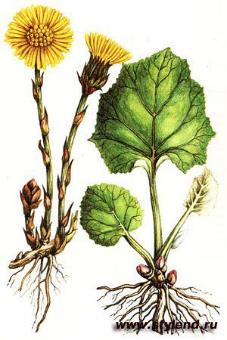 Объясните, что первые весенние цветы называются первоцветами. Помогите ребенку запомнить слово "первоцветы". Рассмотрите цветок (любой) и помогите ребенку запомнить его строение: корень, стебель, лист, цветок. Обратите внимание на цвет и запах цветов. Учите ребенка узнавать первоцветы на картинке и в природе. Упражнение "Посчитай" на согласование числительных с существительными. Один одуванчик, 2 ..., 3 ..., ... Один ландыш, 2 ..., 3 ..., ... Одна незабудка, 2 ..., 3 ..., ... Один ручей, 2 ..., 3 ..., ... Одна лужа, 2 …, 3 …, …Упражнение "Один - много" на употребление существительных в родительном падеже множественного числа. Одна незабудка – много незабудок. Один ландыш – много ... Один одуванчик – много ...Один подснежник – много …Одна лужа – много …Один ручей – много …Развитие мелкой моторики. Упражнения для пальчиков.
Наши алые цветы распускают лепестки,
(Пальцы сжаты щепотью, плавно разжать пальцы)
Ветерок чуть дышит, лепестки колышет.
(Покачать кистями рук перед собой)
Наши алые цветки закрывают лепестки,
(Плавно сжать пальцы)
Тихо засыпают, головой качают.
(Плавно опустить их на стол)Игра "Расскажи стихи руками"В эту игру можно играть бесконечно – ведь стихотворений, которые можно «проиграть», «рассказать руками» (почему только руками? – всем телом!), великое множество. Эта игра позволяет детям раскрепоститься, почувствовать себя уверенными, способствует налаживанию доверительных отношений ребенка со взрослым.Сначала взрослый читает стихотворение, затем читает еще раз и одновременно выполняет движения, потом еще раз читает стихотворение и показывает его вместе с ребенком. Когда дети поймут принцип игры, они сами начнут выдумывать движения – это необходимо поощрять. Следующие стихотворения, прочитав один раз, можно предложить изобразить самим детям, что обычно вызывает бурю восторга и море фантазии. Внимание! Родителям в эту игру играть обязательно вместе с детьми!Ниже приводится стихотворение, которое мы читали в группе. Возможно, вы найдете другие, еще более интересные. Ну а для начала слева слова стихотворения, справа – примерные действия:Кап да кап, и не до сна, (Ритмично ударяем указательным пальцем правой руки по левой  ладони)Постучалась к нам весна. (Стучим кулаком левой руки о правую ладонь)Зазвенел ручей игриво. (Сложить ладони лодочкой, плавно покачивая)Вышел ежик: «Что за диво! (Шагающие движения указательным и средним пальцами обеих рук)Хватит звери нам скучать, (Изобразить ежа, приложив кулак правой руки к ладони левой. Пальцы левой руки широко развести)Уж пора весну встречать!» (Хлопки в ладоши)
(Лана Луканова)Развитие слуховой памяти. Выучить стихотворение (любое), используя метод "Вижу, рисую, смотрю – учу!"Если вы хорошо рисуете, построчно читая стихотворение, изображайте на глазах ребенка то, о чем в нем говорится, отделяя на рисунке каждую строчку-картинку вертикальной чертой. Например, читаем «Самолет построим сами» и рисуем самолетик, после которого ставим внизу черту; «Полетим мы над лесами»- рисуем лес и самолетик, черта; «А потом вернемся к маме»- рисуем рожицу – автопортрет мамы. Ребенка устраивает даже самое схематичное изображение содержания. Затем вы рассказываете стихотворение вновь и вновь, возвращаясь к своим рисункам. Можно использовать и готовые картинки. Найдите в журналах иллюстрации на тему стихотворения, вырезаете их. По мере рассказывания стихотворения раскладывайте картинки в нужной последовательности.

Мать-и-мачеха
Золотые лепестки,
Хрупкий стебелек.
Распустился у реки
Солнечный цветок.
Только тучка набежала,
Сжались лепесточки,
На зеленых стебельках – Круглые комочки.ОдуванчикКак воздушный шар на ножке,Одуванчик у дорожки.Одуванчик – шарик белый.Дунул я. И улетел он!
(Н. Нищева)
Ландыш
Родился ландыш в майский день,
И лес его хранит;
Мне кажется, его задень -
Он тихо зазвенит.
Одуванчик
Носит одуванчик
Желтый сарафанчик.
Подрастет, нарядится
В беленькое платьице,
Легкое, воздушное,
Ветерку послушное.
(Е. Серова)Продуктивная деятельность 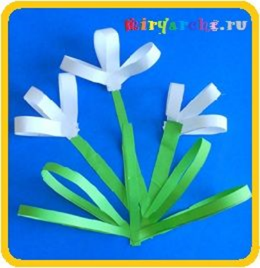 Аппликация «Подснежник» (для детей 4-5лет)Задачи. Развивать воображение и творческие способности. Упражнять в вырезывании и аккуратном наклеивании. Формировать умение составлять изображение из частей, располагая посередине листа бумаги.Конструирование «Цветы» (конструирование из конструктора «лего»)Задачи. Развивать творческие и конструкторские способности детей. Учить воплощать задуманное в конструировании из конструктора «лего». Развивать умение на основе зрительного анализа соотносить предметы по ширине, длине. Развивать воображение, творчество.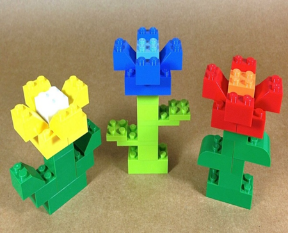 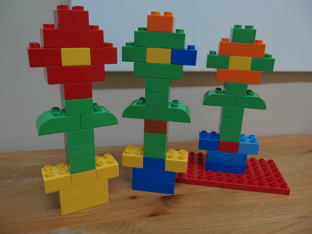 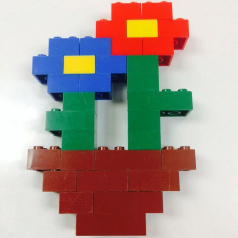 